	               КАРАР                                                             РЕШЕНИЕ             01 март 2019й.                           № 307                   01 марта 2019г.О внесении изменений в решение Совета сельского поселения Шаровский сельсовет муниципального района Белебеевский район Республики Башкортостан от 10 марта  2015 года № 576 «Об утверждении схемы одномандатных избирательных округов по выборам депутатов Совета сельского поселения Шаровский сельсовет муниципального района Белебеевский район Республики Башкортостан двадцать седьмого созыва»В соответствие со статьей 18 Федерального закона «Об основных гарантиях избирательных прав и права на участие в референдуме граждан Российской Федерации», статьей 15 Кодекса Республики Башкортостан о выборах, Совет сельского поселения Шаровский сельсовет муниципального района Белебеевский район Республики Башкортостан решил:1. В наименовании, в пункте 1 решения Совета сельского поселения Шаровский сельсовет муниципального района Белебеевский район Республики Башкортостан от 10 марта 2015 года № 576 и приложениях 1, 2 к нему, слова «двадцать седьмого созыва» заменить словами «двадцать восьмого созыва». 2. В соответствии с числом избирателей, зарегистрированных на территории сельского поселения Шаровский сельсовет муниципального района Белебеевский район Республики Башкортостан по состоянию на 1 января 2019 года, внести соответствующие изменения в приложение 1. 3. Обнародовать схему одномандатных избирательных округов и ее графическое изображение путем размещения на информационном стенде Администрации, расположенном по адресу: Белебеевский район, д. Шаровка, ул. Школьная.д.3, и на официальном сайте Администрации сельского поселения Шаровский сельсовет муниципального района Белебеевский район Республики Башкортостан не позднее «15»марта 2019 года.4. Направить настоящее решение в территориальную избирательную комиссию муниципального района Белебеевский район Республики Башкортостан.5. Контроль исполнения данного решения оставляю за собой.Глава сельского поселения                                                     И.М.ГайнутдиновПриложение 1к решению Совета сельского поселенияШаровский сельсовет муниципального района Белебеевский район Республики Башкортостан№307 от «01»марта 2019 года.Схема одномандатных избирательных округов по выборам депутатов Совета сельского поселения  Шаровский сельсовет муниципального района Белебеевский район Республики Башкортостан двадцать восьмого созываЧисло избирателей поселения – 570, средняя норма представительства избирателей – 81, допустимое отклонение от средней нормы представительства избирателей – 8.Приложение 2к решению Совета сельского поселенияШаровский сельсовет муниципального района Белебеевский район Республики Башкортостан№ 307 от «01»марта 2019 года.Графическое изображение схемы одномандатных избирательных округов по выборам депутатов Совета сельского поселения Шаровский сельсовет муниципального района Белебеевский район Республики Башкортостан двадцать восьмого созываБаш7ортостан Республика3ыБ2л2б2й районы муниципаль районыны8Шаровка ауыл советыауыл бил2м23е Советы452030, Шаровка ауылы, М2кт2п урамы,  3Тел.2-41-35 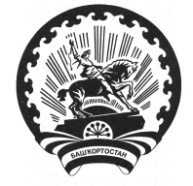 Республика БашкортостанСовет сельского поселения Шаровский сельсовет муниципального района Белебеевский район 452030, д. Шаровка, ул. Школьная,  д. 3                       Тел. 2-41-35Номер округаОписание округа Численность избирателейЦентр -  д.Шаровка, ул.Школьная, 1, МБОУ Основная общеобразовательная школа им.Героя Советского Союза В.Ф.Тарасенко (избирательный участок №1241)Центр -  д.Шаровка, ул.Школьная, 1, МБОУ Основная общеобразовательная школа им.Героя Советского Союза В.Ф.Тарасенко (избирательный участок №1241)№1ул.Центральная, 1-49, 2-12.80№2ул.Центральная, 14-28;  полностью улица  Школьная.76№3ул.Кольцевая, 12-52, 21-49.87№4ул.Кольцевая, 1-9, 2-10; полностью населенный пункт д.Чубукаран.73№5Часть населенного пункта д.Булановка ул.Центральная, 1-9, 2-82.85№6часть населенного пункта д.Булановка ул.Центральная, 84-114, 11-71.88№ 7Часть населенного пункта д.Булановка ул.Центральная, 73;  полностью населенный пункт ст.Глуховская;  ж/д разъезд 1445 км. 81